MOHAMED MEHENOUN, Eng., C. Tr.Tel: +1 514 562 91072-2572Wurtele, Montreal, QC H2K 2R4, CanadaEmail: mohamed.mehenoun@yahoo.frhttps://ca.linkedin.com/in/mehenoun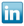 PROFILE PMP, CCDP, CCNP, CCDA, CCNA, CCENT & Comptia Network + certified Engineer (OIQ member) with 8+ years of networking experience with versatile experience in configuration, design, project management, and commissioning. 8+ years hands on experience with Cisco equipment. 8+ years of experience providing leadership, mentoring, and technical support to a team with a network focus. SKILLSLanguages : Arabic & French (native), Spanish & English (fluent), Portuguese (Very good), Italian (Intermediate)OTTIAQ certified translatorStrong knowledge of Cisco Architecture, TCP/IP Protocols & WAN/LAN designs.Knowledge of Windows servers and experience with a ticketing systemExcellent troubleshooting, solution provider & documentation writing skillsVersatile skill set with experience in troubleshooting, customer service, engineering, leading team projects and written and oral communicationStrong network administration skills, TCP/IP networking and SNMP monitoringProven planning, troubleshooting and improvement to enterprise-level IT infrastructureExperience with UPS, power distribution and wireless networksExperience with VPN, Cisco router configuration, performance monitoring and network performance tuningIT & Telecom infrastructure Experience with network configuration and infrastructureIP network monitoring and management tools (IPAM, NMS, etc...)Familiarity with Telco and Datacom platforms & architectureExcellent experience with Ericsson Mini Link TN and other Ericsson productsKnowledge in IP, Ethernet, VLAN, L2/L3 Protocols and 802.1x standardsGood knowledge in IPsec, GRE, NAT, IPv6Strong Windows (all versions) and Software Application and hardware support (Word/Excel/Outlook)Ability to troubleshoot and manage desktops and laptops, Laser Printer set up, administration and Cloud based email support, POS support, various internet browsers, Antivirus software, Anti-Malware software, printer and connectivity issueExperience supporting Cisco switches, routers, etc.Working knowledge of PDH, SDH and DWDM (configuration, design and acceptance)Familiarity with access control systems, video monitoring, telephony systems and other Working knowledge of Linux and Kali LinuxAdministration and configuration of network equipmentStrong knowledge of desktops, servers, printers and MS OfficeExceptional communication, problem solving, project execution and time managementAbility to write documentation and train users on new functionality being deployedAbility to work in a fast paced environment and work under pressurePositive attitude and ability to work as a team playerExcellent verbal, written and presentations skillsAbility to travel across Canada & the world (visas for the UK, Schengen Area & USA) for project related activitiesStrong Project Management experienceResponsible self-starter who is able to effectively plan and organize his own workPrioritizing and multitasking abilities and meeting deadlinesStrong communication skills and command of the English language, written and verbalExcellent customer service skillsSelf-starter and quick learner whose best self emerges in new and challenging environmentsEMPLOYMENT EXPERIENCE 	IP/MPLS Core Network Analyst, Videotron, Montreal, QC, Canada, +5000 employees  10/2016 – **Ensure completion of network projects from analysis to realization and support.Participate in other teams projects.Develop the required documentation for the efficient delivery of projects.Conduct benchmarking to validate new IP products & solutions used in the Cored IP/MPLS Network.Support all IP services that pass through the Core Network.Write reports, analyzes, recommendations, memos and other needed documents. Follow-up projects from Initiation to closing, and ensure their smooth execution without problems for our clients. Design and conduct the needed expansions.Deploy, maintain and support the equipment protocols and under the responsibility of the team. Network Specialist 1, Cogeco Peer 1, Montreal, QC, Canada, +6000 employees worldwide  04/2016 – 10/2016Actively troubleshoot core network technologies (DWDM/CWDM, TDM/SONET, Ethernet, VPLS, MPLS, OSPF, IPVPN and BGP) Deliver telecom services such as Transparent LAN (TLAN), Metro LAN (MLAN) and Dedicated Internet Access (DIA)Train new staff on layer 2 protocols including Spanning Tree, 802.1s and 802.1w, 802.1Q, 802.1P, 8021AD and Transparent VLANsPerform advanced troubleshooting for layer 2 bridging/switching, TCP/IP inter-networking and routing with OSPF and BGPMonitor & Maintain backhaul network stability / Availability (proactively)Responsible for following up and tracking client/corporate escalation managementDirectly support approximately (>4000) customers with technical service issues in an international NOC (Network Operations Centre) environmentTroubleshoot client issues Equipment engineering, upgrades, repairs, modifications and installationsInterface directly with customers and track interactions, progress and resolution in trouble tickets.Respond to and resolve troubles reported by customers or management systems in a timely mannerPerform timely technical and management escalations for outstanding troublesPerform first level technical and management support to business clientsProvision new or existing services including moves/adds/changes as customers request (online when possible), which includes provisioning of Cisco routers and switches, and various Unix platformAnalyse Service Assurance performance and the disposition of all trouble tickets, Administer and report NOC objectives such as; MTTR, Network Availability, call and Trouble Ticket volume, Trouble Ticket resolution, and call centre metricsOther duties include activities involving network builds, network maintenance, release/change management and capacity managementCoordinate engineering involvement for trouble resolution where requiredCoordinate & manage Customer Major Events as requiredPerform configuration changes on live core network devicesSenior Network Engineer, Ooredoo Algeria, mobile operator, +2500 employees	        03/2010 – 12/2015 Design IP networks and incorporate new nodes (Ericsson & Cisco switches and routers) and rings in the networkDesign of several network architectures involving the design of VLANs and MPLSWrite several RFQs and choose several vendors/offers for different network projects and manage big projects (more than 500 000 CAD)Design several network solutions and upgrade of different IP networks and wireless networksUpgrade the routing of several internal networks from static and RIP to OSPFAct as level III support, analyse critical problems and offer solutionsDesign several new equipment infrastructures, do the acceptance, and proceed with the commissioning Acceptance and commissionning of several MPLS facilitiesDesigned the configuration of more than 5000 nodes (Cisco, Ericsson switches and routers)KEY ACHIEVEMENTSDesigned the new architecture and migrated successfully more than 5000 nodes from a RIPv2 routing to OSPF (more than 90 areas all around the country)Designed the migration of over 5000 nodes from RIP v2 (& static) routing to OSPF routing (over 100 areas)Migration of several nodes running on telecom technologies (SDH, PDH & DWDM) to an all IP infrastructureCreation of a think-tank for the 3G project and management of the project (project of more than 800 000 CAD); and management of a team of 3 managers and 10 engineersDesigned the new architecture and migrated successfully a network of over 50 nodes running static routing to OSPFNetwork Surveillance Engineer (NMC/NOC), Ooredoo Algeria, mobile operator, +2500 employees 2007 - 2010Assume responsibility for correctly forwarding trouble tickets. Follow up on these trouble tickets and ensure a speedy responseReport to the NMC Coordinator on duty and escalate serious and long outstanding faults for his attentionProvide support for equipment which reached end of support by the vendorAnalyse security and vulnerability; and propose practical solutions for switches and routersDo the remote upgrades and installation of the patches provided by the vendors for servers, switches and routersConfigure, administer, optimize and troubleshoot a newtork of over 5000 nodes (switches and routers)Provide 24/7 support to different teams in a shift rotation fashion and guarantee a 24/7 on call availabilityAct as an interface with subcontractors and help them in case of technical problemsProvide ideas and feedback on software tools, procedures and improvements to NMC/NOC functionality.Troubleshoot several network equipment as well as telecom equipment involving technologies as MPLS, SDH, PDH, microwave …etc.Configure remote access to several nodesArrange for onsite service and routine maintenance on printers and other peripherals and Computer room equipmentTelecommunication Technical Support Engineer, ZTE Corporation  	10/2005 - 10/2006Provide clients with technical supportTrain clients to be able to use ZTE equipmentManage ZTE technical translators & writers teamKEY ACHIEVEMENTSPresented ZTE Transmission Solution in the WSIS of 2006, and introduced ZTE solutions to several VIP clients Negotiated and elaborated the guidelines for ZTE training centre in Algeria, at the INPTIC instituteFreelance translator								          2006 – **Translate several internal documents, medical surveys, RFQs, technical manuals, présentations… etc. (from french, arabic, english, spanish or portuguese to french or arabic) for several global clientsKEY ACHIEVEMENTSTranslation of 800 000+ word for several fortune 500 companies Translation of 800 000+ word for several translation agencies EDUCATION State Electrical Engineer Diploma, ENP, Algiers, Algeria – 2005First Cycle of Studies Diploma, ENPEI, Algiers, Algeria – 2005Military Section Chief’s Diploma, ENPEI, Algiers, Algeria – 2005PROFESSIONAL CERTIFICATESCCDP (2016-2019) – (validation number: 425047588570AMDH – validation website: https://ciscocertificates.com//verify.cfm)CCNP R&S (2016-2019) – (validation number: 425023819786INZM – validation website: https://ciscocertificates.com//verify.cfm)CCDA (2016-2019) – (validation number: 424317712176CRUJ – validation website: https://ciscocertificates.com//verify.cfm)CCNA R&S (2016-2019) – (validation number: 424262800580DNCH – validation website: https://ciscocertificates.com//verify.cfm)CCNA SP (2016-2019) – (validation number: 25824169657ALZM – validation website: https://ciscocertificates.com//verify.cfm)CCNA R&S (2007-2019) – (validation number: 393974186840BNZN – validation website: https://ciscocertificates.com//verify.cfm)PMP – 01/12/2016 (verification website: https://certification.pmi.org/registry.aspx)Comptia Network + – 15/01/2016 (verification code: M5V9FHE3GD412Z5R  – verification website: https://www.certmetrics.com/comptia/public/verification.aspx)Proz.com Certified TranslatorMEMBERSHIPS Voting member of the American Translators Association, since 2011PMI (Project Management Institute)OIQOTTIAQHobbiesTravelling, swimming, hiking, reading, psychology, chess